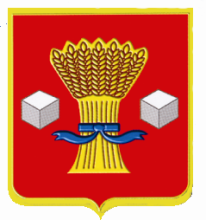                                                                 АдминистрацияСветлоярского муниципального района Волгоградской областиПОСТАНОВЛЕНИЕот 03.07.2017                     № 1430О внесении изменений и дополнений в приложение к постановлению администрации Светлоярского муниципального района от 04.05.2016 № 665  «Об утверждении административного регламента администрации Светлоярского муниципального района по предоставлению муниципальной услуги «Подготовка градостроительных планов земельных участков» В связи со вступлением в силу Федеральных законов РФ от 19.12.2016 № 445-ФЗ «О внесении изменений в статьи 51 и 55 Градостроительного кодекса Российской Федерации», от 03.07.2016 № 373-ФЗ «О внесении изменений в Градостроительный кодекс Российской Федерации, отдельные законодательные акты Российской Федерации в части совершенствования регулирования подготовки, согласования и утверждения документации по планировке территории и обеспечения комплексного и устойчивого развития территорий и признании утратившими силу отдельных положений законодательных актов Российской Федерации», руководствуясь Федеральным законом от 27.07.2010 № 210-ФЗ «Об организации предоставления государственных и муниципальных услуг», постановлением администрации Светлоярского муниципального района от 02.03.2011 № 298 «Об утверждении порядка разработки  и утверждения административных регламентов исполнения муниципальных функций, порядка разработки и утверждения административных регламентов предоставления муниципальных услуг, порядка проведения экспертизы проектов административных регламентов предоставления муниципальных услуг», Уставом Светлоярского муниципального района,постановляю:Внести в приложение к постановлению администрации Светлоярского муниципального района от 04.05.2016 № 665 «Об утверждении административного регламента администрации Светлоярского муниципального района по предоставлению муниципальной услуги «Подготовка градостроительных планов земельных участков» следующие изменения и дополнения:Раздел 2 «Стандарт предоставления муниципальной услуги» изложить в следующей редакции:«2.1. Наименование муниципальной услуги: "Подготовка градостроительных планов земельных участков».2.2. Наименование органа, непосредственно предоставляющего муниципальную услугу.2.2.1. Муниципальная услуга предоставляется администрацией Светлоярского муниципального района Волгоградской области в лице уполномоченного органа – отдела архитектуры, строительства и ЖКХ администрации Светлоярского муниципального района Волгоградской области.2.2.2. В предоставлении муниципальной услуги участвуют:- администрация Светлоярского муниципального района Волгоградской области;- Светлоярский отдел Управления Федеральной службы государственной регистрации, кадастра и картографии по Волгоградской области;- филиал ГКУ ВО «МФЦ» по работе с заявителями Светлоярского района Волгоградской области;- организации, осуществляющие эксплуатацию сетей инженерно-технического обеспечения в Светлоярском муниципальном районе Волгоградской области.2.2.3. МФЦ участвует в предоставлении муниципальной услуги и, в частности:- осуществляет консультирование граждан по вопросу предоставления муниципальной услуги;- осуществляет прием заявлений и формирование пакета документов гражданина (комплектует личное дело), необходимого для оказания муниципальной услуги, в том числе запрашивая недостающие документы у организаций;- передает личное дело в уполномоченный орган по предоставлению услуги (ОАСиЖКХ);- выдает заявителю результат предоставления муниципальной услуги.2.2.4. В соответствии с пунктом 3 части 1 статьи 7 Федерального закона от 27.07.2010 № 210-ФЗ "Об организации предоставления государственных и муниципальных услуг" исполнитель услуг не вправе требовать от заявителя осуществления действий, в том числе согласований, необходимых для получения муниципальных услуг и связанных с обращением в иные государственные органы, органы местного самоуправления, организации, за исключением получения услуг и получения документов и информации, предоставляемых в результате предоставления таких услуг, включенных в перечни, указанные в части 1 статьи 9 Федерального закона от 27.07.2010 
№ 210-ФЗ "Об организации предоставления государственных и муниципальных услуг".2.3. Результат предоставления муниципальной услуги.Результатом предоставления муниципальной услуги является: - выдача заявителю градостроительного плана земельного участка и постановления администрации об утверждении градостроительного плана земельного участка;- выдача заявителю мотивированного отказа в предоставлении муниципальной услуги.2.4. Срок предоставления муниципальной услуги.Орган местного самоуправления в течение двадцати рабочих дней после получения заявления, указанного в части 5 статьи 57.3 Градостроительного кодекса РФ, осуществляет подготовку, регистрацию градостроительного плана земельного участка и выдает его заявителю.2.5. Перечень нормативных правовых актов, непосредственно регулирующих предоставление муниципальной услуги.- Градостроительный кодекс Российской Федерации от 29.12.2004 
N 190-ФЗ (ред. от 18.06.2017) (с изм. и доп., вступ. в силу с 01.07.2017);- Жилищный кодекс Российской Федерации от 29.12.2004 N 188-ФЗ (ред. от 28.12.2016) (с изм. и доп., вступ. в силу с 01.07.2017);- Гражданский кодекс Российской Федерации (часть вторая) от 26.01.1996 N 14-ФЗ (ред. от 28.03.2017)- Земельный кодекс Российской Федерации от 25.10.2001 N 136-ФЗ (ред. от 03.07.2016) (с изм. и доп., вступ. в силу с 01.01.2017);- Федеральный закон от 27.07.2010 N 210-ФЗ (ред. от 28.12.2016) "Об организации предоставления государственных и муниципальных услуг";- Федеральный закон от 27.07.2006 N 152-ФЗ (ред. от 22.02.2017) "О персональных данных";- Постановление Правительства РФ от 30.04.2014 N 403 (ред. от 24.01.2017) "Об исчерпывающем перечне процедур в сфере жилищного строительства" (вместе с "Правилами внесения изменений в исчерпывающий перечень процедур в сфере жилищного строительства", "Правилами ведения реестра описаний процедур, указанных в исчерпывающем перечне процедур в сфере жилищного строительства");- Закон Волгоградской области от 24.11.2008 N 1786-ОД (ред. от 28.12.2016) "Градостроительный кодекс Волгоградской области" (принят Волгоградской областной Думой 30.10.2008);- Постановление Правительства РФ от 25.06.2012 N 634 (ред. от 28.10.2013) "О видах электронной подписи, использование которых допускается при обращении за получением государственных и муниципальных услуг" (вместе с "Правилами определения видов электронной подписи, использование которых допускается при обращении за получением государственных и муниципальных услуг");- Федеральный закон от 06.04.2011 N 63-ФЗ (ред. от 23.06.2016) "Об электронной подписи";-Приказ Минстроя России от 25.04.2017 N 741/пр "Об утверждении формы градостроительного плана земельного участка и порядка ее заполнения" (Зарегистрировано в Минюсте России 30.05.2017 N 46880);- градостроительные, строительные, санитарные и другие действующие нормы и правила (СНиП, СанПиН и др.);- Схема территориального планирования Светлоярского муниципального района Волгоградской области;- Правила землепользования и застройки городского и сельских поселений Светлоярского муниципального района Волгоградской области;- Генеральные планы городского и сельских поселений Светлоярского муниципального района Волгоградской области.2.6. Исчерпывающий перечень документов, необходимых для предоставления муниципальной услуги.2.6.1. Для получения муниципальной услуги заявители или лица, уполномоченные ими на основании доверенности, оформленной в соответствии с законодательством Российской Федерации, представляют следующие документы:1) заявление (приложение N 1) о подготовке градостроительного плана земельного участка (далее - заявление о подготовке градостроительного плана);2) выписка из Единого государственного реестра юридических лиц, выписка из Единого государственного реестра индивидуальных предпринимателей;3) документ, удостоверяющий личность заявителя или его представителя (подлежит возврату заявителю (представителю заявителя) после удостоверения его личности при личном приеме);4) документ (оригинал и копия), удостоверяющий полномочия представителя заявителя, в случае подачи заявления представителем заявителя.5) технические условия для подключения (технологического присоединения) планируемого к строительству или реконструкции объекта капитального строительства к сетям инженерно-технического обеспечения.Заявитель вправе не представлять документы, предусмотренные       пп. 2,5 п.2.6.1, подлежащие получению по межведомственному взаимодействию.Документы также могут быть поданы заявителем в форме электронных документов с использованием электронной подписи посредством электронного носителя и (или) информационно-коммуникационной сети общего пользования, включая сеть Интернет, в соответствии с действующим законодательством.В случае направления заявления на оказание муниципальной услуги в электронном виде, не заверенного электронной подписью, специалист МФЦ обрабатывает полученный электронный документ как информационное заявление, рассматривает его в соответствии с настоящим Административным регламентом и сообщает заявителю по электронной почте дату, время, место представления оригиналов документов, необходимых для оказания муниципальной услуги и идентификации заявителя. Также специалист МФЦ сообщает дополнительную информацию, в том числе возможные замечания к документам и уточняющие вопросы к заявителю.В случае не указания в заявлении, не заверенном электронной подписью, адреса электронной почты специалист МФЦ имеет право оставить такое заявление без рассмотрения. В соответствии с подпунктами 1 и 2 пункта 1 статьи 7 Федерального закона от 27.07.2010 N 210-ФЗ "Об организации предоставления государственных и муниципальных услуг" органы, предоставляющие государственные услуги, и органы, предоставляющие муниципальные услуги, не вправе требовать от заявителя:- представления документов и информации или осуществления действий, представление или осуществление которых не предусмотрено нормативными правовыми актами, регулирующими отношения, возникающие в связи с предоставлением муниципальной услуги;- представления документов и информации, в том числе подтверждающих внесение заявителем платы за предоставление государственных и муниципальных услуг, которые находятся в распоряжении органов, предоставляющих государственные услуги, органов, предоставляющих муниципальные услуги, иных государственных органов, органов местного самоуправления либо подведомственных государственным органам или органам местного самоуправления организаций, участвующих в предоставлении предусмотренных частью 1 статьи 1 Федерального закона от 27.07.2010 N 210-ФЗ "Об организации предоставления государственных и муниципальных услуг" государственных и муниципальных услуг, в соответствии с нормативными правовыми актами Российской Федерации, нормативными правовыми актами субъектов Российской Федерации, муниципальными правовыми актами, за исключением документов, включенных в определенный частью 6 статьи 7 Федерального закона от 27.07.2010 N 210-ФЗ "Об организации предоставления государственных и муниципальных услуг" перечень документов. Заявитель вправе представить указанные документы и информацию в органы, предоставляющие государственные услуги, и органы, предоставляющие муниципальные услуги, по собственной инициативе.2.7. Исчерпывающий перечень оснований для отказа в приеме документов, необходимых для предоставления муниципальной услуги.2.7.1. Основания для отказа в приеме документов, необходимых для предоставления муниципальной услуги, не предусмотрены.2.8. Исчерпывающий перечень оснований для отказа в предоставлении муниципальной услуги:2.8.1. В предоставлении муниципальной услуги может быть отказано в случае:- непредставления заявителем документов, обязанность по представлению которых в соответствии с п. 2.6.1 настоящего Административного регламента возложена на заявителя.2.8.2. Неполучение или не своевременное получение документов, запрошенных в соответствии с Федеральным законом от 27.07.2010 N 210-ФЗ "Об организации предоставления государственных и муниципальных услуг"  в государственных органах, предоставляющих государственные услуги, и органах, предоставляющих муниципальные услуги, иных государственных органах, органах местного самоуправления, организациях в соответствии с нормативными правовыми актами Российской Федерации, нормативными правовыми актами Волгоградской области, муниципальными правовыми актами не может являться основанием для отказа в выдаче разрешения на строительство.2.9. Подготовка градостроительных планов земельных участков.2.9.1. Градостроительный план земельного участка выдается в целях обеспечения субъектов градостроительной деятельности информацией, необходимой для архитектурно-строительного проектирования, строительства, реконструкции объектов капитального строительства в границах земельного участка.2.9.2. Источниками информации для подготовки градостроительного плана земельного участка являются документы территориального планирования и градостроительного зонирования, нормативы градостроительного проектирования, документация по планировке территории, сведения, содержащиеся в государственном кадастре недвижимости, федеральной государственной информационной системе территориального планирования, информационной системе обеспечения градостроительной деятельности, а также технические условия подключения (технологического присоединения) объектов капитального строительства к сетям инженерно-технического обеспечения.2.9.3. В случае, если в соответствии с настоящим Кодексом размещение объекта капитального строительства не допускается при отсутствии документации по планировке территории, выдача градостроительного плана земельного участка для архитектурно-строительного проектирования, получения разрешения на строительство такого объекта капитального строительства допускается только после утверждения такой документации по планировке территории.2.9.4. В градостроительном плане земельного участка содержится информация:1) о реквизитах проекта планировки территории и (или) проекта межевания территории в случае, если земельный участок расположен в границах территории, в отношении которой утверждены проект планировки территории и (или) проект межевания территории;2) о границах земельного участка и о кадастровом номере земельного участка (при его наличии);3) о границах зоны планируемого размещения объекта капитального строительства в соответствии с утвержденным проектом планировки территории (при его наличии);4) о минимальных отступах от границ земельного участка, в пределах которых разрешается строительство объектов капитального строительства;5) об основных, условно разрешенных и вспомогательных видах разрешенного использования земельного участка, установленных в соответствии с настоящим Кодексом;6) о предельных параметрах разрешенного строительства, реконструкции объекта капитального строительства, установленных градостроительным регламентом для территориальной зоны, в которой расположен земельный участок, за исключением случаев выдачи градостроительного плана земельного участка в отношении земельного участка, на который действие градостроительного регламента не распространяется или для которого градостроительный регламент не устанавливается;7) о требованиях к назначению, параметрам и размещению объекта капитального строительства на указанном земельном участке, установленных в соответствии с частью 7 статьи 36 Градостроительного кодекса РФ, в случае выдачи градостроительного плана земельного участка в отношении земельного участка, на который действие градостроительного регламента не распространяется или для которого градостроительный регламент не устанавливается;8) о расчетных показателях минимально допустимого уровня обеспеченности территории объектами коммунальной, транспортной, социальной инфраструктур и расчетных показателях максимально допустимого уровня территориальной доступности указанных объектов для населения в случае, если земельный участок расположен в границах территории, в отношении которой предусматривается осуществление деятельности по комплексному и устойчивому развитию территории;9) об ограничениях использования земельного участка, в том числе если земельный участок полностью или частично расположен в границах зон с особыми условиями использования территорий;10) о границах зон с особыми условиями использования территорий, если земельный участок полностью или частично расположен в границах таких зон;11) о границах зон действия публичных сервитутов;12) о номере и (или) наименовании элемента планировочной структуры, в границах которого расположен земельный участок;13) о расположенных в границах земельного участка объектах капитального строительства, а также о расположенных в границах земельного участка сетях инженерно-технического обеспечения;14) о наличии или отсутствии в границах земельного участка объектов культурного наследия, о границах территорий таких объектов;15) о технических условиях подключения (технологического присоединения) объектов капитального строительства к сетям инженерно-технического обеспечения, определенных с учетом программ комплексного развития систем коммунальной инфраструктуры поселения, городского округа;16) о реквизитах нормативных правовых актов субъекта Российской Федерации, муниципальных правовых актов, устанавливающих требования к благоустройству территории;17) о красных линиях.2.10. Для подготовки градостроительного плана земельного участка требуется получение следующих необходимых и обязательных услуг:1) изготовление топографической съемки земельного участка;2) изготовление чертежа градостроительного плана земельного участка.Предоставление необходимых и обязательных услуг осуществляется организациями, являющимися членами саморегулируемой организации в области проектирования. 2.10.1. При подготовке градостроительного плана земельного участка орган местного самоуправления в течение семи дней с даты получения заявления о выдаче такого документа направляет в организации, осуществляющие эксплуатацию сетей инженерно-технического обеспечения, запрос о предоставлении технических условий для подключения (технологического присоединения) планируемого к строительству или реконструкции объекта капитального строительства к сетям инженерно-технического обеспечения. Указанные технические условия подлежат представлению в орган местного самоуправления в срок, установленный частью 7 статьи 48 Градостроительного Кодекса РФ.2.10.2. В случае отсутствия в заявлении информации о цели использования земельного участка организация, осуществляющая эксплуатацию сетей инженерно-технического обеспечения, определяет максимальную нагрузку в возможных точках подключения к сетям инженерно-технического обеспечения на основании сведений, содержащихся в правилах землепользования и застройки.2.11. Информация, указанная в градостроительном плане земельного участка, может быть использована для подготовки проектной документации, для получения разрешения на строительство в течение трех лет со дня его выдачи. По истечении этого срока использование информации, указанной в градостроительном плане земельного участка, в предусмотренных настоящей частью целях не допускается.2.12. Порядок, размер и основания взимания государственной пошлины или иной платы, взимаемой за предоставление муниципальной услуги.2.12.1. Муниципальная услуга предоставляется бесплатно.2.13. Максимальный срок ожидания в очереди при подаче запроса о предоставлении услуги, а также при получении результата предоставления муниципальной услуги не может превышать 15 минут.2.14. Срок и порядок регистрации запроса заявителя о предоставлении муниципальной услуги, в том числе в электронной форме, прописаны в п. 3.2 и 3.7 настоящего Административного регламента. 2.15. Требования к помещениям, в которых предоставляется муниципальная услуга.Прием заявителей осуществляется в специально выделенных для этих целей помещениях.Для удобства заявителей помещения для непосредственного взаимодействия специалистов и заявителей рекомендуется размещать на нижнем этаже здания (строения).Для организации взаимодействия с заявителями помещение должно делиться на следующие функциональные секторы (зоны):а) сектор информирования и ожидания;б) сектор приема заявителей.Сектора должны быть оборудованы:- системой кондиционирования воздуха;- противопожарной системой и средствами пожаротушения;- системой оповещения о возникновении чрезвычайной ситуации;- системой охраны.Вход и выход из помещения оборудуются соответствующими указателями с автономными источникам бесперебойного питания.Сектор информирования и ожидания оборудуется:- информационными стендами, содержащими информацию, указанную в п. 1.3.5 настоящего Административного регламента;- стульями, кресельными секциями и столами (стойками) для оформления документов с размещением на них форм (бланков) документов, необходимых для получения муниципальной услуги;- электронной системой управления очередью.Окна приема заявителей должны быть оборудованы информационными табличками (вывесками) с указанием:- номера окна;- фамилии, имени, отчества и должности специалиста, осуществляющего прием граждан.Рабочее место специалиста, осуществляющего прием граждан, оборудуется персональным компьютером с возможностью доступа к необходимым информационным системам, печатающим и сканирующим устройствам.В помещениях, в которых предоставляется муниципальная услуга, местах ожидания, местах для заполнения запросов о предоставлении муниципальной услуги, информационные стенды с образцами заполнения запросов и перечнем документов, необходимым для предоставления муниципальной услуги должна быть обеспечена доступность для инвалидов в соответствии с законодательство РФ о социальной защите инвалидов.2.16. Показатели доступности и качества муниципальных услуг.2.16.1. Показателями оценки доступности муниципальной услуги являются:- транспортная доступность к местам предоставления услуги (не более 10 минут прохождения от остановки общественного транспорта);- размещение информации о порядке предоставления услуги на Едином портале государственных и муниципальных услуг;- размещение информации о порядке предоставления услуги на официальном сайте Светлоярского муниципального района Волгоградской области, сайте ГКУ ВО "МФЦ".2.16.2. Показателями оценки качества предоставления муниципальной услуги являются:- количество взаимодействий заявителя с должностными лицами при получении муниципальной услуги (не более двух раз);- соблюдение срока предоставления муниципальной услуги;- соблюдение сроков ожидания в очереди при подаче запроса о предоставлении услуги, а также при получении результата предоставления муниципальной услуги (не более 15 минут);- возможность получения информации о ходе предоставления муниципальной услуги;- отсутствие поданных в установленном порядке жалоб на решения или действия (бездействие) при предоставлении муниципальной услуги.2.16.3. Иные требования, в том числе учитывающие особенности предоставления муниципальной услуги в МФЦ в электронной форме.На официальном портале Губернатора и Администрации Волгоградской области в информационно-телекоммуникационной сети Интернет и Едином портале государственных услуг заявителю предоставляется возможность:- получения полной информации о муниципальной услуге;- копирования и заполнения в электронном виде формы заявления о предоставлении муниципальной услуги;- представления в электронной форме заявления и документов на получение муниципальной услуги;- мониторинга хода предоставления муниципальной услуги».Подпункт 3.3.4 пункта 3.3 раздела 3 «Состав, последовательность и сроки выполнения административных процедур, требования к порядку их выполнения, в том числе особенности выполнения административных процедур в электронной форме, а также особенности выполнения административных процедур в многофункциональных центрах» изложить в следующей редакции:«3.3.4. Максимальный срок исполнения административной процедуры составляет не более 3 (трех) дней. В случае получения специалистом МФЦ ответа органа государственной власти, органа местного самоуправления либо подведомственной органу государственной власти или органу местного самоуправления организации на межведомственный запрос, свидетельствующего об отсутствии документа и (или) информации, необходимых для подготовки градостроительного плана земельного участка, специалист МФЦ уведомляет в течение 1 (одного) дня заявителя о получении такого ответа и предлагает заявителю представить документ и (или) информацию, необходимые для подготовки градостроительного плана, в течение 7 (семи) рабочих дней со дня направления такого уведомления. Допускается уведомление заявителя в данном случае по телефону».Подпункт 3.4.4 пункта 3.4 раздела 3 «Состав, последовательность и сроки выполнения административных процедур, требования к порядку их выполнения, в том числе особенности выполнения административных процедур в электронной форме, а также особенности выполнения административных процедур в многофункциональных центрах» изложить в следующей редакции:«3.4.4. Максимальный срок исполнения административной процедуры составляет не более 7 (семи) рабочих дней».1.4.	Подпункт 3.8.4 пункта 3.8 раздела 3 «Состав, последовательность и сроки выполнения административных процедур, требования к порядку их выполнения, в том числе особенности выполнения административных процедур в электронной форме, а также особенности выполнения административных процедур в многофункциональных центрах» изложить в следующей редакции:«3.8.4. Максимальный срок административной процедуры составляет 18 (восемнадцать)  рабочих дней».1.5. Приложение N 2 к административному регламенту администрации Светлоярского муниципального района по предоставлению муниципальной услуги "Подготовка градостроительных планов земельных участков»  изложить в новой редакции (приложение).Постановление администрации Светлоярского муниципального района от 29.06.2017 №986 «О внесении изменений в постановление администрации Светлоярского муниципального района от 04.05.2016 №665 «Об утверждении административного регламента администрации Светлоярского муниципального района по предоставлению муниципальной услуги «Подготовка градостроительных планов земельных участков» признать утратившим силу.Отделу по муниципальной службе, общим и кадровым вопросам администрации Светлоярского муниципального района (Сороколетова Е.В.) опубликовать настоящее постановление в районной газете «Восход» и на официальном сайте администрации Светлоярского муниципального района в сети Интернет.Контроль над исполнением настоящего постановления возложить на начальника отдела архитектуры, строительства и ЖКХ С.Е. Шилова.Глава муниципального района                                                           Б.Б. КоротковИсп. Ненашева К.АПриложение к постановлению администрацииСветлоярского муниципального района Волгоградской области от 03.07.2017 г № 1430Опись документов, прилагаемых к заявлению о выдаче градостроительного плана земельного участка        ___________________               _____________________                  ___________________                      (дата)                                                (подпись)                                     (фамилия, инициалы)     Документы, необходимые дляполучения муниципальной услугиРеквизиты документаОтметкао приложениик заявлению1Заявление о подготовке градостроительного плана земельного участка2Документ, удостоверяющий личность заявителя или его представителя3.Выписка из Единого государственного  реестра юридических лиц, выписка из  Единого государственного реестра     индивидуальных предпринимателей      4.Документ, удостоверяющий полномочия  представителя заявителя, в случае    подачи заявления представителем      заявителя (копия)                           5.Технические условия для подключения (технологического присоединения) планируемого к строительству или реконструкции объекта капитального строительства к сетям инженерно-технического обеспечения